Tailândia & Myanmar - 2019Bangkok - Chiang Mai - Yangon - Road to Mandalay Cruise11 dias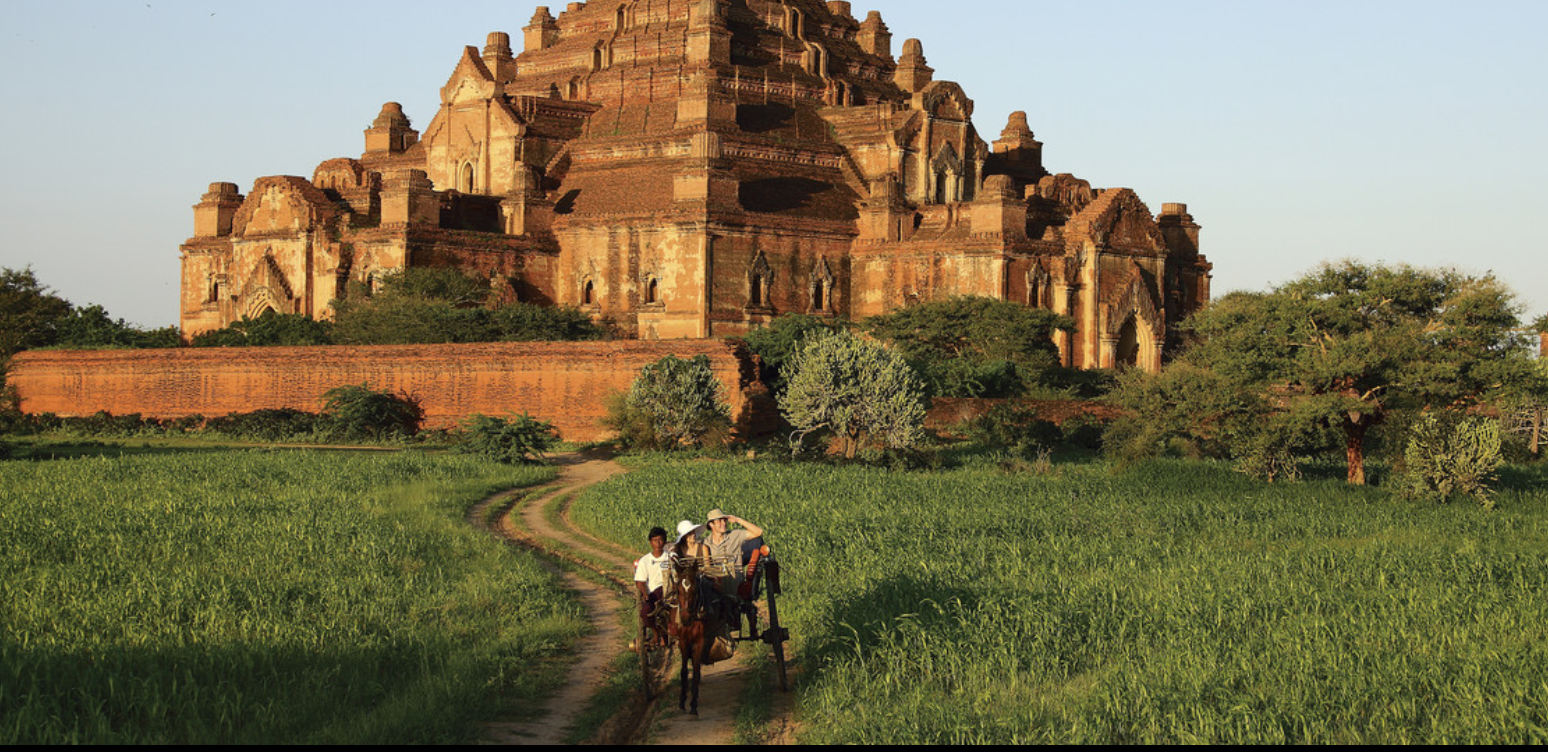 1º dia - Bangkok (Tailândia)Chegada ao aeroporto de Bangkok. Recepção e traslado privativo ao hotel. Hospedagem por 3 noites, com café da manhã. 2º dia - BangkokDia inteiro de visita por essa cosmopolita cidade, incluindo o Templo Trimitr, que possui  o maior Buda de Ouro do mundo com mais de 700 anos e patrimônio do Reino da Tailândia e do Budismo, o Bairro Chino e seu fabuloso comércio e o Templo Pho, que aloja o famoso Buda Reclinado. Após o almoço, visita ao Palácio Real para conhecer seus principais monumentos e o sagrado Templo do Buda de Esmeralda, cuja estátua foi esculpida em uma única peça de jade. Após o almoço, cruzeiro pelo Rio Chao Prya onde pode-se observar a vida ribeirinha e os mistérios de seus templos. Visita ao Templo do Amanhecer, decorado com belíssimas porcelanas chinesas e construído no final do século XVII. Retorno ao hotel ao final de tarde.3º dia - Bangkok Após o café da manhã, visita  ao famoso mercado flutuante -Damnoen Saduak, o mais antigo e visitado do país aproximadamente a 100 km de Bangkok. São dezenas de pequenos barcos de madeira, a maioria movidos a remo por mulheres que vão até Damnoen Saduak para vender de tudo: frutas, comida, peixes, plantas, roupas, etc.  O principal canal do distrito de Damnoen Saduak tem cerca de 32 km de extensão e possui mais de 200 pequenos canais nos seus arredores. Ele foi inaugurado em 1868 após uma construção ordenada pelo sei Rama IV, que queria facilitar o transporte entre as províncias vizinhas. Hoje em dia, além do transporte de mercadorias e pessoas, o canal também tem a função de fornecer água para as fazendas da região. 4º dia - Bangkok - Chiang Mai Após café da manhã, traslado ao aeroporto para embarque com destino a Chiang Mai. Em língua tailandesa Chiang Mai significa "Rosa do Norte", é a segunda maior cidade da Tailândia e considerada a capital cultural do norte da província, faz parte da rota da seda e é um grande centro de artesanato e ourivaria. A cidade possui mais de 300 templos budistas, chamados de Wats. Chegada, recepção e traslado ao hotel. Hospedagem por 2 noites, com café da manhã. À tarde, passeio para conhecer o Monte Suthep e visitar o templo mais importante do norte da Tailândia, o Phra Thad. Logo após, passeio para conhecer aos atrativos de Chiang Mai: o mercado de alimentos e flores e o templo Suan Dok, onde encontram-se as cinzas do rei de Chiang Mai e da família real. 5º dia - Chiang Mai Logo pela manhã, viagem (aprox. 1h) por deslumbrantes paisagens em direção a Chiang Dao Elephant Training Camp, para uma inesquecível experiência, onde será possível observar as destrezas destes animais e, até mesmo, fazer um passeio em seu dorso pelo bosque até a aldeia da tribo Lisu. Logo após, travessia em balsa pelo rio Mae Ping. Almoço e visita à uma encantadora fazenda de orquídeas. Retorno ao hotel.6º dia - Chiang Mai - Bangkok - Yangon (Myanmar)Após café da manhã, traslado ao aeroporto para embarque com destino a Yangon, via Bangkok. Chegada, recepção e traslado privativo ao hotel. Hospedagem por 1 noite, com café da manhã. Tarde livre para atividades independentes.7º dia - Yangon - Bagan (Road To Mandalay)Após café da manhã, traslado ao aeroporto para embarque com destino a Bagan, um dos sítios arqueológicos mais impressionantes da Ásia, com mais de 2.000 templos e pagodas. Chegada, recepção e traslado para embarque no cruzeiro Road to Mandalay, que navegará através do mítico rio Ayeyarwady. Após o almoço, visita ao interior de algumas das mais importantes pagodas de Bagan, acompanhado por guia especializado. No final da tarde, passeio para apreciar um lindo pôr do sol, junto a um dos monumentos às margens do rio Ayeyarwady. Jantar a bordo.8º dia - Bagan (Road To Mandalay)Café da manhã a bordo e passeio para conhecer alguns dos interessantes mercados locais, com esculturas em madeira, tecidos e rattan. Sugerimos passeio de bicicleta para explorar a encantadora região. Logo após, início da navegação com destino a Mandalay, onde será possível observar os pagodes dourados, os templos antigos e os vilarejos. Coquetel e jantar a bordo.9º dia - Mandalay (Road To Mandalay)Após o almoço, chegada ao vilarejo de Shwe Kyet Yet. À tarde, passeio para conhecer Mandalay, considerada o centro da cultura budista da Birmânia. Retorno ao cruzeiro para admirar o pôr do sol sobre o rio. Jantar a bordo. 10º dia - Mingun - Sagaing (Road To Mandalay)Depois do café da manhã, saída em direção a Mingun, uma pequena vila localizada a 11 km ao norte de Mandalay, acessível somente por barco, para visitar o belíssimo templo Hsinbyume Paya, um dos maiores monumentos budistas do mundo, e o Sino de Mingun que pesa 90 toneladas. Retorno ao barco para almoço a bordo. À tarde, visita ao Sagaing Hills, considerado o centro vivo da fé budista da Birmânia e famosa por seus ourives de prata e que, ainda hoje, utilizam as técnicas de seus antepassados. Jantar a bordo.11º dia - Mandalay - YangonApós café da manhã, desembarque e traslado ao aeroporto de Mandalay, para embarque com destino a Yangon. *Devido às altas temperaturas, sugerimos embarque nos meses de jan/fev e mar//out/nov e dezPreço do Roteiro Terrestre, por pessoa em US$Observação:Os hotéis mencionados acima incluem taxas locais.O critério internacional de horários de entrada e saída dos hotéis, normalmente é:Check-in: 15h00				Check-out: 11h00O roteiro inclui:3 noites em Bangkok2 noites em Chiang Mai1 noite em Yangon4 noites a bordo do navio Road to MandalayCafé da manhã diárioTodas as refeições no cruzeiroTraslados e passeios privativos, com guia em idioma espanhol na TailândiaTraslados privativos em YangonTraslados e passeios em Myanmar, oferecidos pelo Road to Mandalay CruiseO roteiro não inclui:Passagem aérea no trecho internacional com saída do Brasil Despesas com documentos e vistosDespesas de caráter pessoal, gorjetas, telefonemas, etcQualquer item que não esteja mencionado no programaDocumentação necessária para portadores de passaporte brasileiro:Passaporte: com validade de 6 meses a partir da data de embarqueVisto:Tailândia: não é necessário vistoMyanmar: é necessário vistoVacina: é necessário Certificado Internacional de Vacina Contra Febre Amarela (11 dias antes do embarque)CIDADE HOTEL CATEGORIATIPO DE APTONOITESBangkokMandarin OrientalLuxoDeluxe 3Chiang MaiFour SeasonsLuxoDeluxe2YangonThe Governor’s ResidenceLuxoDeluxe1CruzeiroRoad to MandalayLuxoDeluxe Cabin 4ValidadeAté  dez 19Apto Duploa partir de US$ 7.170Valores informativos sujeitos a disponibilidade e alteração de valores até a confirmação. Preços finais somente serão confirmados na efetivação da reserva. Não são válidos para períodos de feiras, feriados, Natal e Reveillon, estando  sujeitos a políticas e condições diferenciadas.Valores em dólares americanos por pessoa, sujeitos à disponibilidade e alteração sem aviso prévio.18/12/2018